PETAK, 5.3.2021. HRVATSKI JEZIK-UČENICI AK,KH,MD DOPUNI REČENICE PONUĐENIM RIJEČIMA.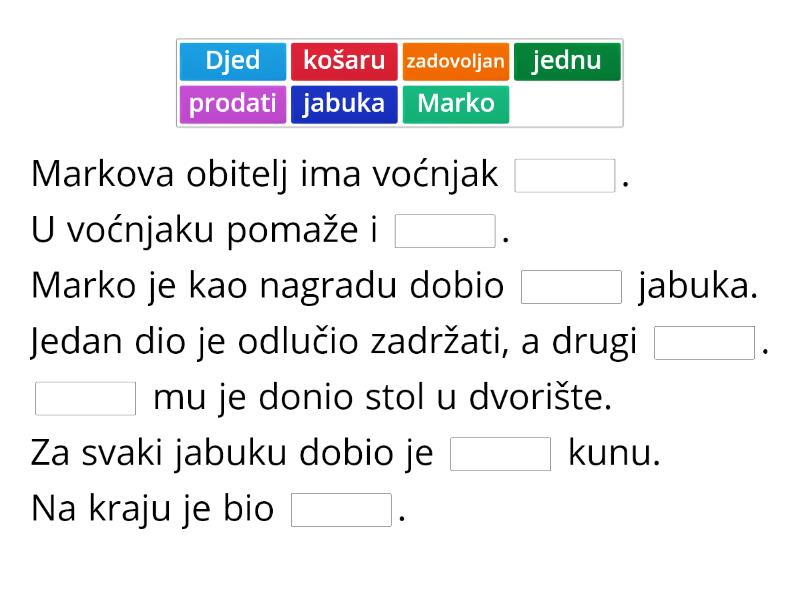 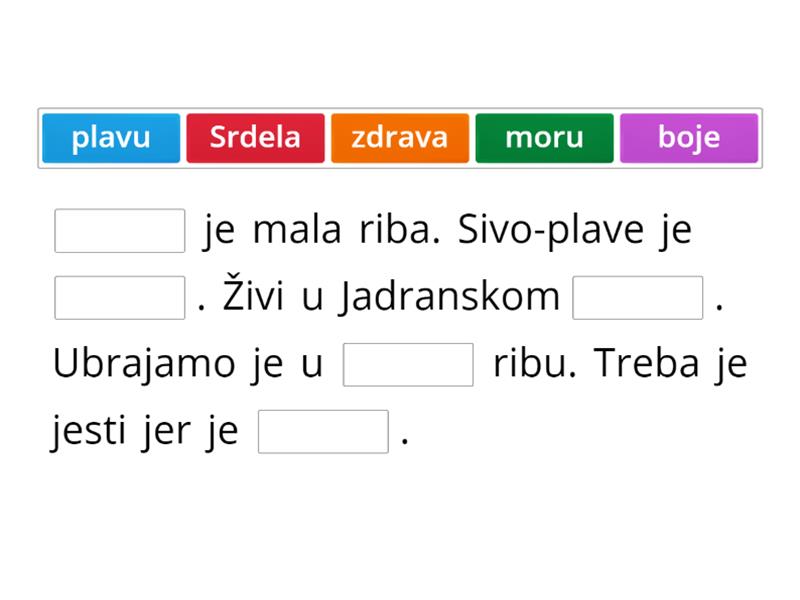 